Урок з української літератури 10 клас (за допомогою технологій д.н.)Дата проведення: 07.05.2020 р. 14 50 – 15 35Тема. Історичні факти і художній вимисел у трилогії. Образ степу в романі й в українській літературній традиції та фольклорі.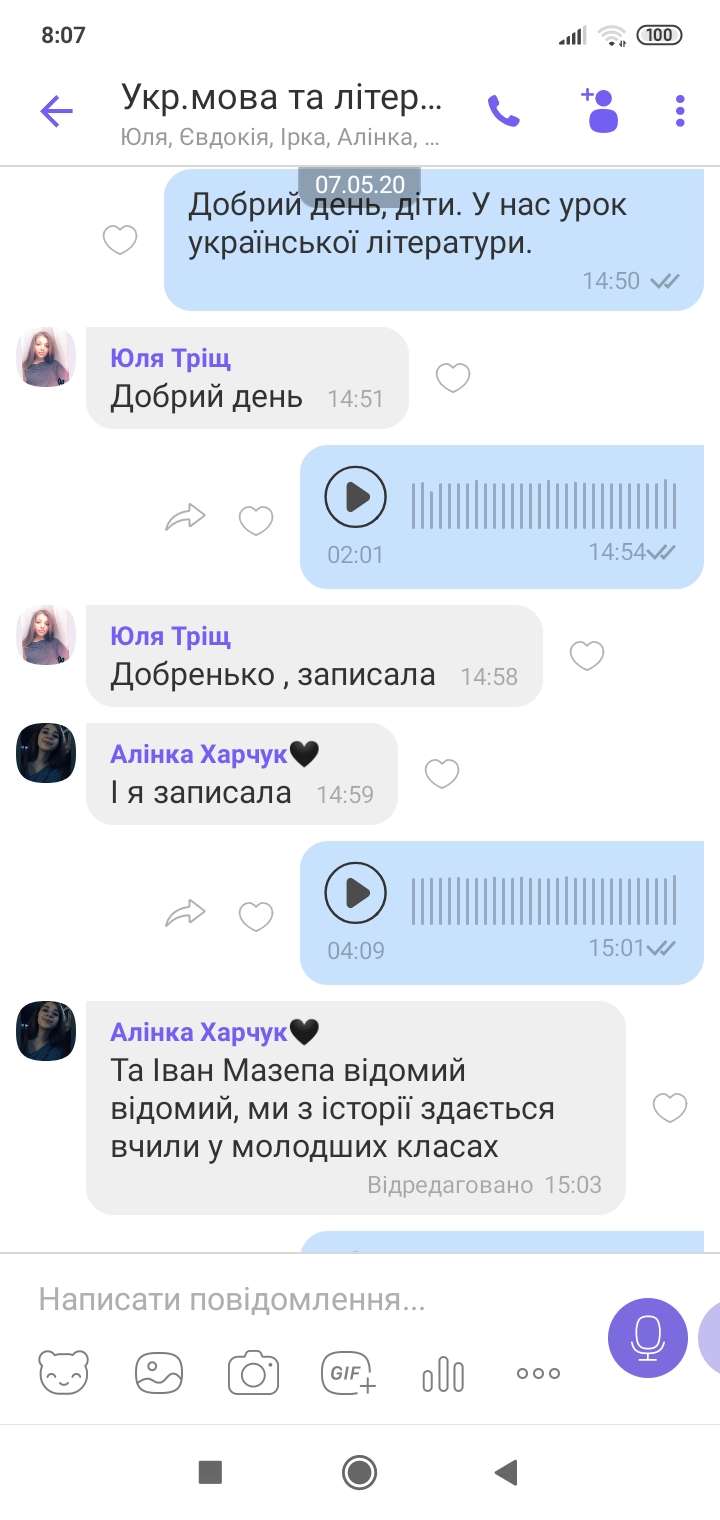 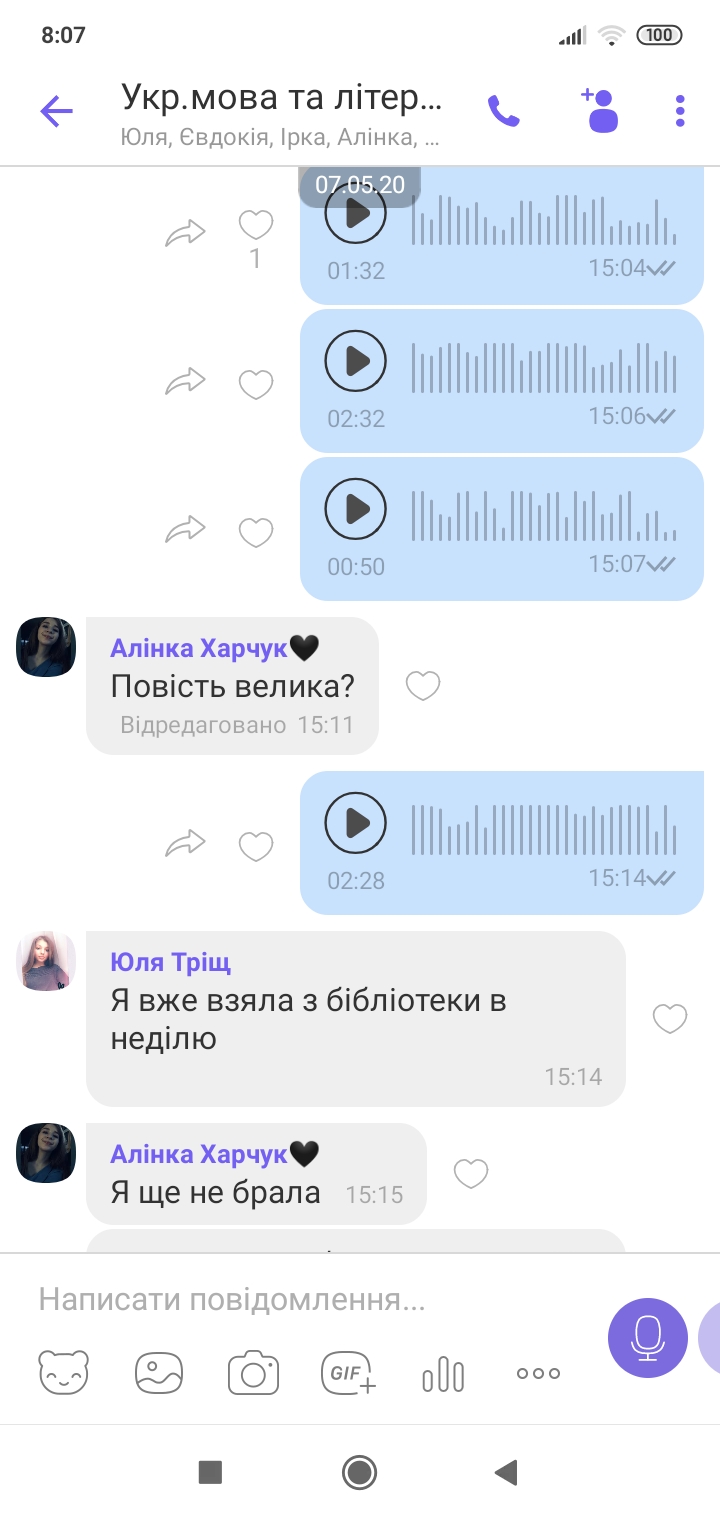 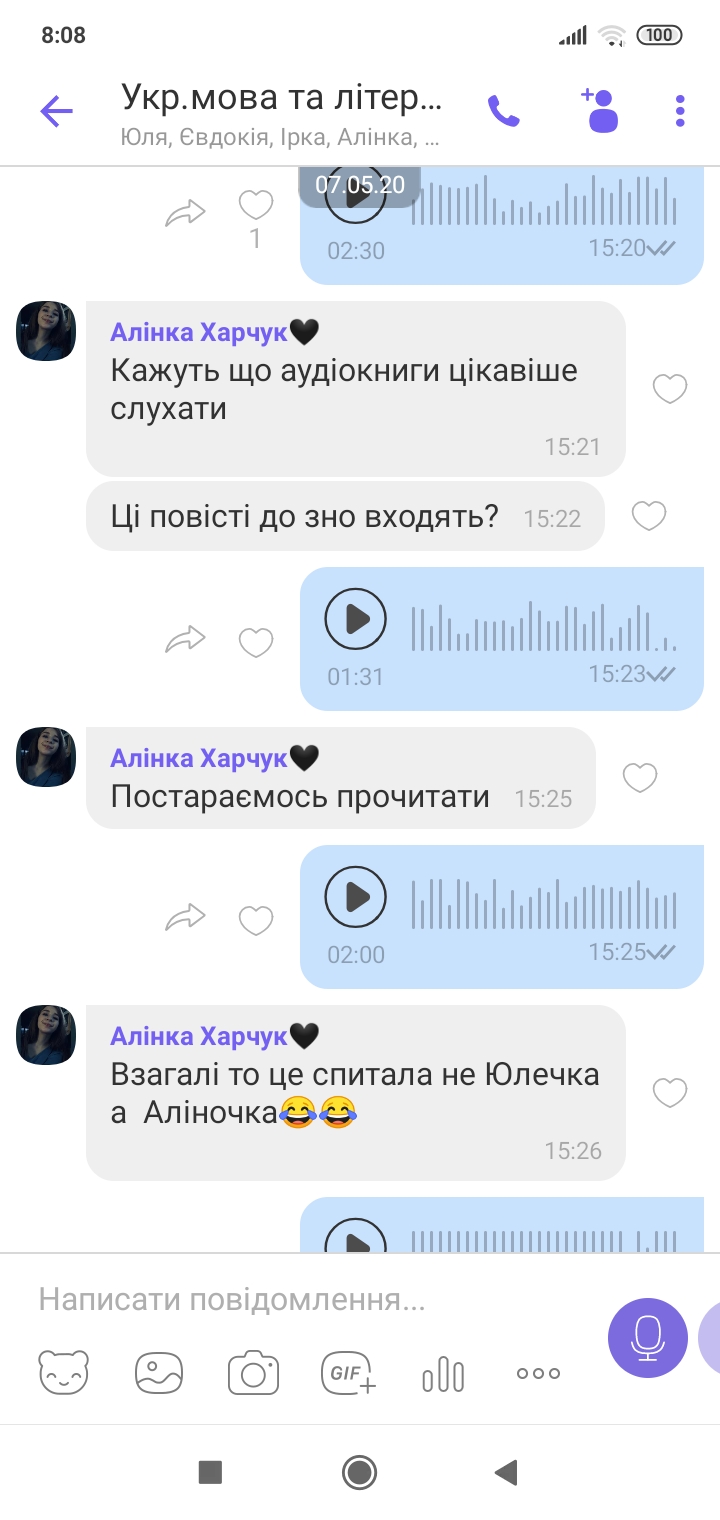 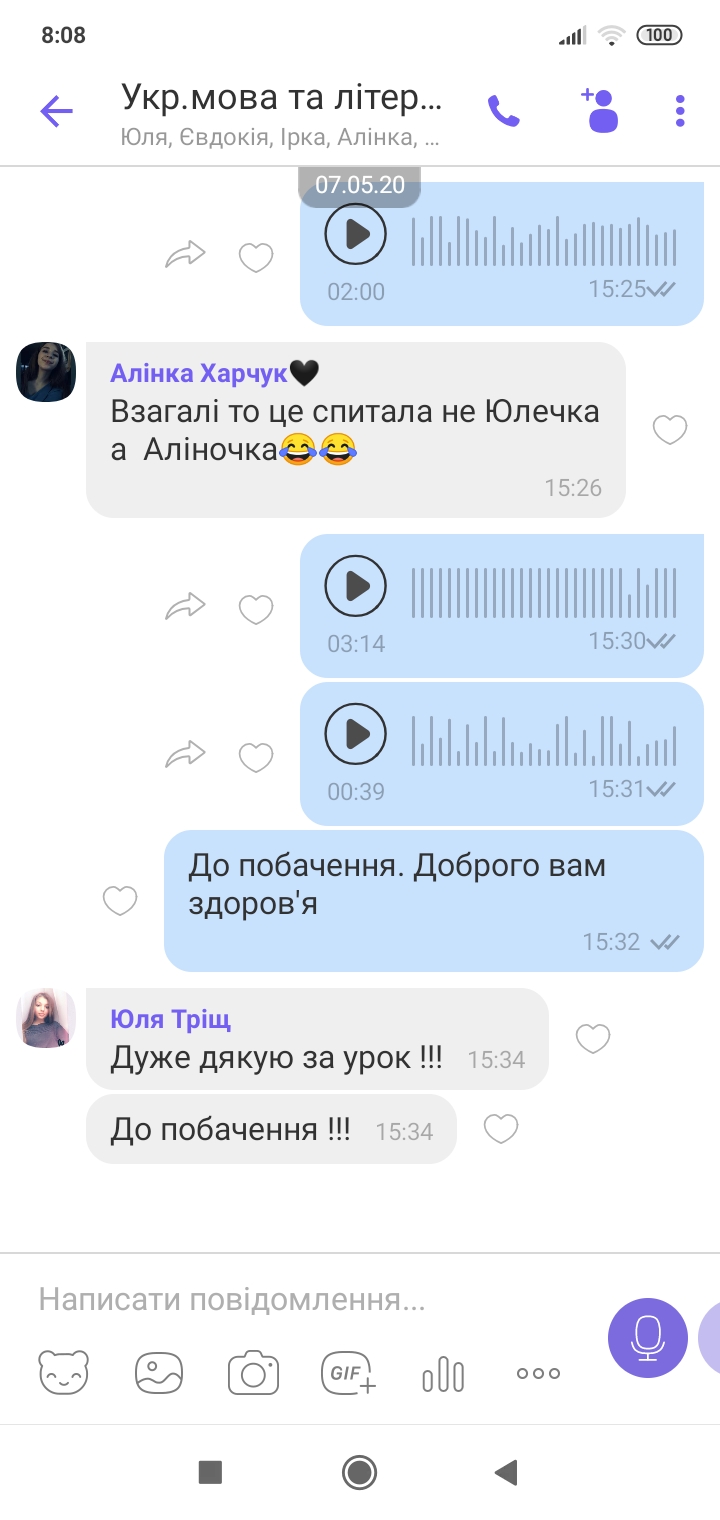 